ВИЧ (вирус иммунодефицита человека) – инфекционное хроническое заболевание, передающееся контактным путем, медленно прогрессирующее и характеризующееся поражением иммунной системы с развитием синдрома приобретенного иммунодефицита (СПИДа).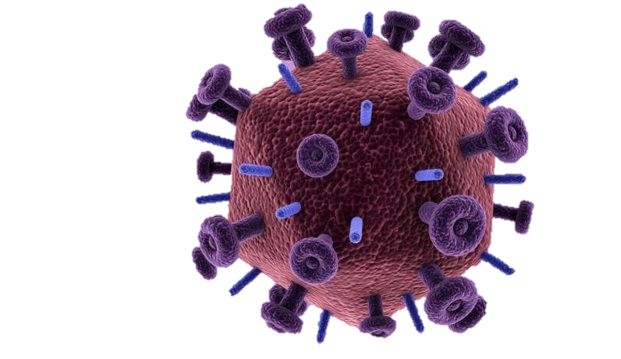 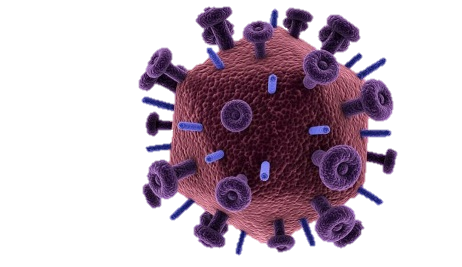 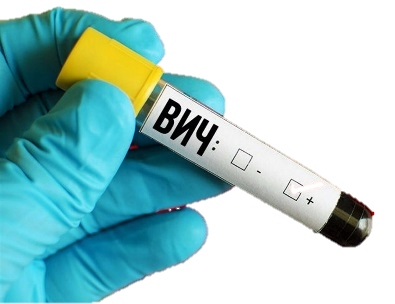 ИСТОЧНИК- человек больной ВИЧ-инфекцией. ПУТИ ЗАРАЖЕНИЯ:-Половой путь -От матери к ребенку -Внутривенное введение наркотических веществ -Нестерильные инструменты-Переливание крови СИМПТОМЫ ВИЧ ИНФЕКЦИИ: После инкубационного периода продолжительностью от нескольких дней до нескольких недель у большинства зараженных возникает острое заболевание с гриппоподобными симптомами (повышение температуры тела, ломота, общая слабость, отсутствие аппетита, головная боль, боль в горле, увеличение лимфатических узлов, кожные высыпания).ДИАГНОСТИКА ВИЧ ИНФОЕКЦИИ:Первым шагом и стандартным методом лабораторной диагностики ВИЧ-инфекции служит одновременное определение антител к ВИЧ 1, 2 и антигена р25/24 ВИЧ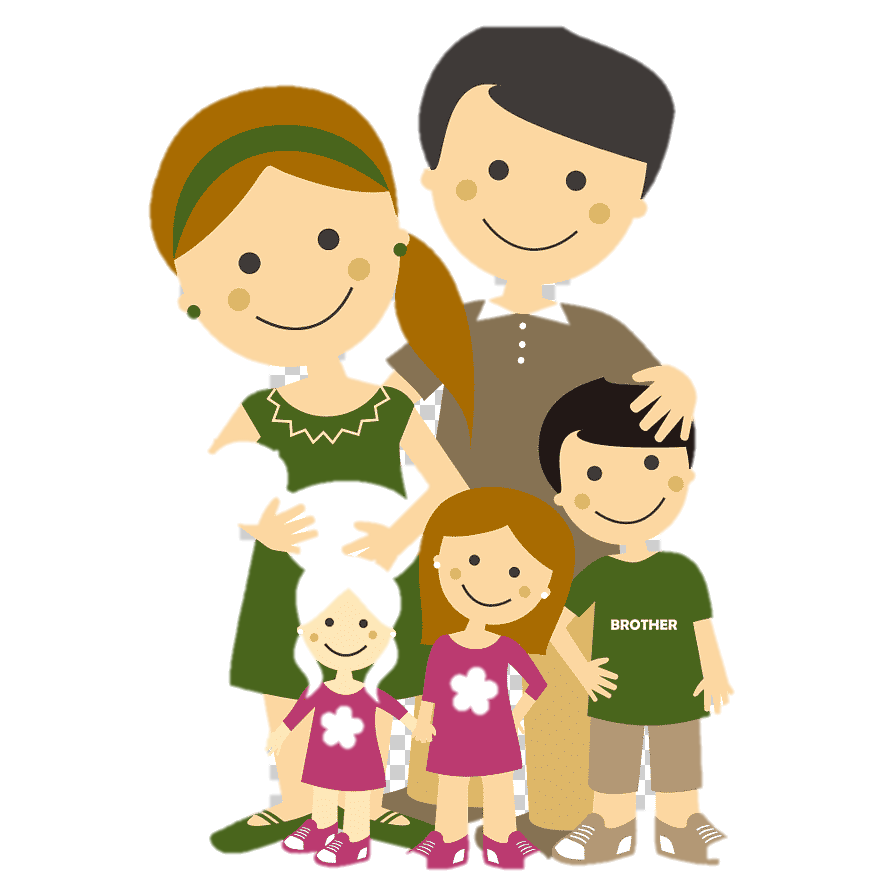 ПРОФИЛАКТИКА:-Пользоваться презервативами при половых контактах-Пользоваться стерильными медицинскими инструментами-Вероятность рождения здоровых детей у ВИЧ-инфицированных матерей значительно возрастает, если во время беременности женщины проходят лечение.